Plecaki turystyczne - klucz do idealnej wyprawy górskiej<strong>Plecaki turystyczne</strong> i góry to para, której nie da się rozdzielić. Każda górska wyprawa wymaga odpowiedniego przygotowania - bardzo często przed jej rozpoczęciem zastanawiamy się co ze sobą zabrać, jednak rzadko kiedy myślimy o tym do czego spakować potrzebny ekwipunek.Plecaki turystyczne - po co są potrzebne?Nie da się ukryć, że wycieczka w góry zawsze wiąże się z dźwiganiem niezbędnego wyposażenia na własnych barkach. A trzeba wspomnieć, że plecaki turystyczne to nie tylko moda, czy też wygoda - to również bezpieczeństwo. W przypadku pieszej wędrówki najlepiej sprawdzą się plecaki turystyczne, które znacząco różnią się od tych, które widujemy każdego dnia w środku miasta. Przede wszystkim cechują się trwałą konstrukcją - mają odpowiednio wyprofilowane plecy, które zapewniają odpowiednią wentylację. Oprócz tego, dobry plecak tego typu powinien posiadać pas biodrowy, którego zadaniem jest odciążenie ramion.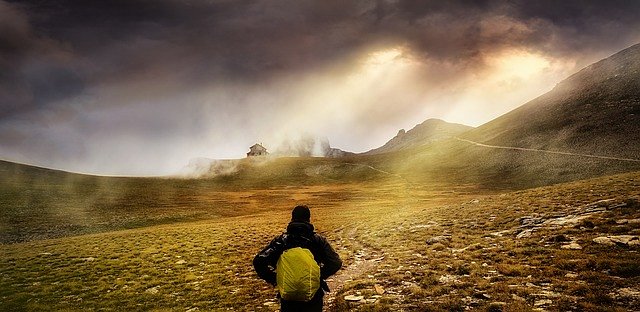 Plecaki turystyczne - na co zwrócić uwagę przed zakupem?Przed kupieniem plecaka, trzeba zastanowić się, jak długo potrwa nasza wycieczka - na tej podstawie będziemy wybierać pojemność. Jeśli wyprawa zajmie nam dzień, wystarczającym modelem będzie maksymalnie 30 litrowy plecak. W przypadku dłuższych, kilkudniowych lub nawet kilkutygodniowych wypraw warto zaopatrzyć się w coś większego, co pomieści nie tylko prowiant, ale także śpiwór, czy odpowiednią odzież.Jeśli plecaki turystyczne to dla Ciebie czarna magia, odwiedź sklep internetowy Trekmondo, gdzie nasi sprzedawcy chętnie pomogą Ci w doborze odpowiedniego produktu dla Ciebie!